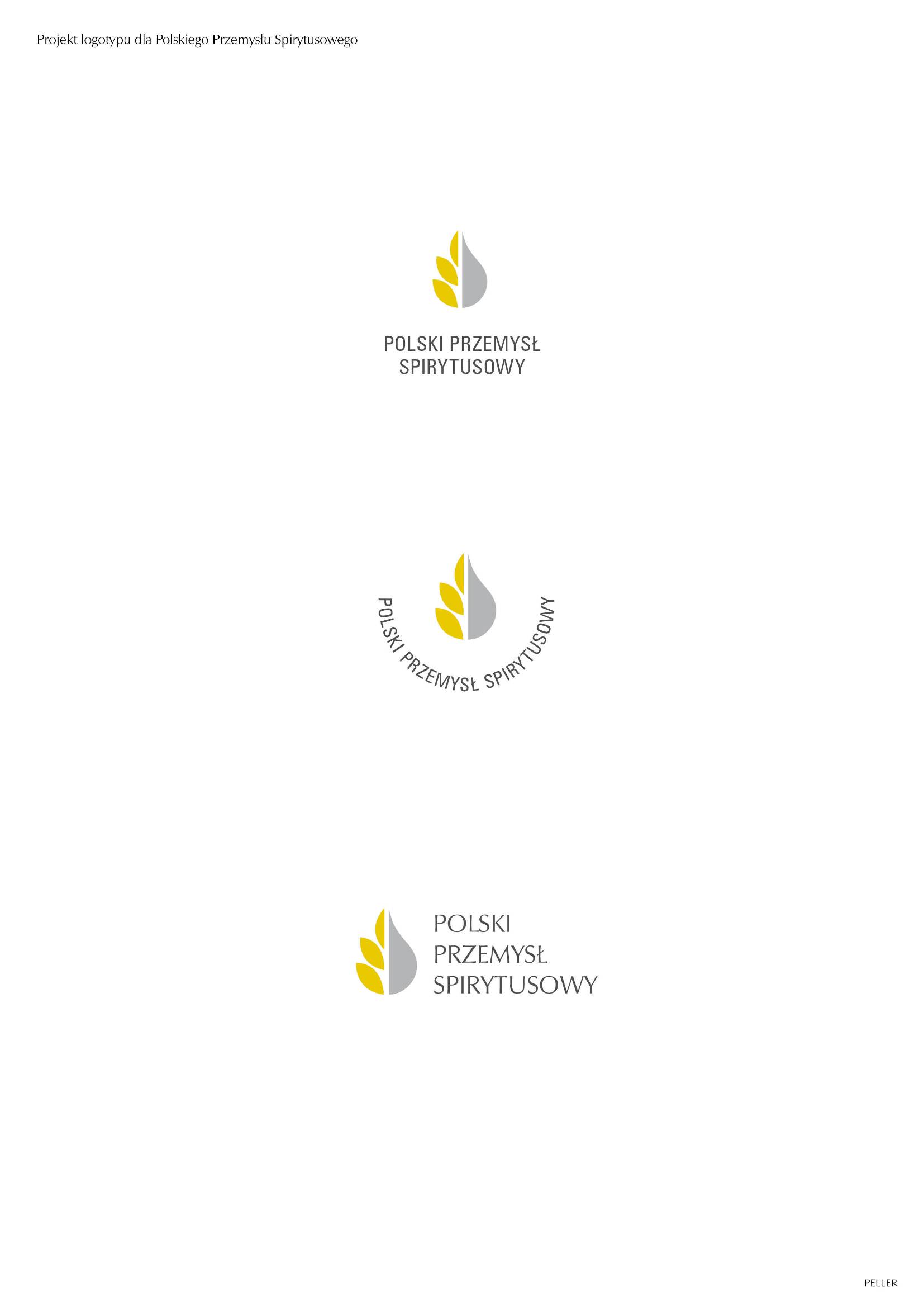 Warszawa, 23 kwietnia 2015 r.INFORMACJA PRASOWABranża spirytusowa mówi jednym głosem - Andrzej Szumowski nowym przewodniczącym Rady Głównej Związku Pracodawców Polski Przemysł SpirytusowyAndrzej Szumowski został wybrany Przewodniczącym Rady Głównej Związku Pracodawców Polski Przemysł Spirytusowy, zastępując na tym stanowisku Andrzeja Janotę z firmy Brown-Forman. Nowy Przewodniczący od ponad dwudziestu lat jest związany z branżą spirytusową w Polsce, od 2002 r. jest Wiceprezesem Zarządu Wyborowa S.A., a od 2006 r. Prezesem i twórcą Stowarzyszenia Polska Wódka (Polish Vodka Association - PVA). Wcześniej pracował m.in. w Ministerstwie Współpracy Gospodarczej z Zagranicą oraz był Wiceministrem w Urzędzie Komitetu Integracji Europejskiej. Jako Prezes Stowarzyszenia Polska Wódka Andrzej Szumowski od lat jest zaangażowany w promocję 
wizerunku polskiej wódki w kraju i na świecie. W 2011 r. został wyróżniony przez Ministra Spraw Zagranicznych Odznaką Honorową „Bene Merito” za zasługi w zakresie promocji Polski za granicą.Nowy Przewodniczący podkreślił, że będzie kontynuował dotychczasową linię prac Związku, ze szczególnym uwzględnieniem działań z zakresu ochrony interesów polskiej branży spirytusowej oraz budowania kultury odpowiedzialnej konsumpcji alkoholu. „Produkujemy wysokiej jakości mocne alkohole odwołujące się do wielowiekowej tradycji. Powinniśmy być z tego naprawdę dumni. Państwo poprzez rozsądną politykę podatkową i dyplomację ekonomiczną powinno wspierać rozwój branży, która ma taki potencjał eksportowy. Czas, abyśmy nauczyli się za pomocą polskich wyrobów spirytusowych promować kraj i zarabiać, tak jak to robią inni. A w kraju budowali kulturę odpowiedzialnej konsumpcji  – zadeklarował Andrzej Szumowski..***Związek Pracodawców Polski Przemysł Spirytusowy jest organizacją branżową zrzeszającą producentów napojów spirytusowych. Do jego zadań należy podejmowanie działań ukierunkowanych na rozwój branży spirytusowej w Polsce i za granicą poprzez współpracę z przedstawicielami władzy publicznej oraz organizacjami społecznymi. ZP PPS zajmuje się przede wszystkim kwestiami związanymi z tworzeniem odpowiednich warunków prawnych i ekonomicznych dla rozwoju branży, umacnianiem wielowiekowej tradycji wyrobów spirytusowych, promowaniem nowych technologii oraz realizacją działań z zakresu społecznej odpowiedzialności biznesu w branży spirytusowej. Podejmuje również szerokie działania edukacyjne mające na celu rozpowszechnienie wiedzy na temat zagrożeń związanych z jego nieodpowiedzialną konsumpcją i sprzedażą alkoholu. Członkami ZP PPS są: Akwawit-Polmos S.A., Bacardi Martini Polska, Baczewski J.A., Brown Forman Polska, Diageo Polska, Komers International, Mazurskie Miody, Nalewki Staropolskie, PHP Wiesław Wawrzyniak, Polmos Siedlce, Polmos Żyrardów, Polmos Warszawa, PPUH Tłocznia Maurer, Stock Polska, Warszawska Wytwórnia Wódek Koneser, Wyborowa Pernod Ricard, Vinpol.